МОСКОВСКИЙ  ГОСУДАРСТВЕННЫЙ       ТЕХНИЧЕСКИЙ  УНИВЕРСИТЕТ      ГРАЖДАНСКОЙ  АВИАЦИИЮ.В. Петров, В.К. Харина, Т.Н. ХромыхСОПРОТИВЛЕНИЕ  МАТЕРИАЛОВУчебно – методическое пособиепо выполнению контрольных домашних заданий  для обучающихсяпо направлению подготовки  25.03.01 и специальности 25.05.05очной формы обучения                                                        Москва - 2019                ФЕДЕРАЛЬНОЕ  АГЕНТСТВО  ВОЗДУШНОГО  ТРАНСПОРТАФЕДЕРАЛЬНОЕ ГОСУДАРСТВЕННОЕ БЮДЖЕТНОЕ ОБРАЗОВАТЕЛЬНОЕ УЧРЕЖДЕНИЕ ВЫСШЕГО ОБРАЗОВАНИЯМОСКОВСКИЙ ГОСУДАРСТВЕННЫЙ ТЕХНИЧЕСКИЙ 	УНИВЕРСИТЕТ ГРАЖДАНСКОЙ АВИАЦИИ	Кафедра технической механики и инженерной графикиЮ.В. Петров, В.К. Харина, Т.Н. ХромыхСОПРОТИВЛЕНИЕ МАТЕРИАЛОВУчебно – методическое пособиепо выполнению контрольных домашних заданий  для обучающихсяпо направлению подготовки  25.03.01 и специальности 25.05.05очной формы обученияМосква 2019Рецензент доктор технических наук, профессор В.М. СамойленкоЮ.В. Петров, В.К. Харина, Т.Н. ХромыхСопротивление материалов: Учебно-методическое пособие по выполнению контрольных домашних заданий. – М.: МГТУ ГА, 2019. –    с.         Данное пособие издается в соответствии с рабочей программой учебной дисциплины  «Сопротивление материалов» по Учебному плану для студентов, обучающихся по направлению подготовки 25.03.01 – Техническая эксплуатация летательных аппаратов и двигателей  очной формы обучения и специальности 25.05.05 - ??????.Рассмотрено и одобрено на заседаниях кафедры   технической механики и инженерной графики ???  и методического совета по направлению  ???Введение Сопротивление материалов входит в состав учебных и научных дисциплин, объединенных общим названием «Механика деформируемого тела». Содержание дисциплины включает изучение основных закономерностей сопротивления материалов изменению формы и размеров тел под действием сил, в том числе оценку условий работоспособности и надежности деталей по критериям прочности, жесткости и устойчивости. Рассмотренные в учебно-методическом пособии контрольные домашние задания выполняются студентами МГТУ ГА очной формы обучения в соответствии с рабочей программой дисциплины «Сопротивление материалов».В зависимости от отводимого для выполнения заданий времени возможно изменение содержания и объёма подлежащих решению задач. Это достигается путем исключения некоторых задач из заданий, а также сокращением объема задач, подлежащих решению. Количество и содержание индивидуальных заданий устанавливается кафедрой в зависимости от объёма дисциплины.Самостоятельное выполнение заданий является наиболее эффективным способом усвоения изучаемой дисциплины. При этом развивается самостоятельность и инициатива, вырабатывается умение решать задачи и уверенность в полученных результатах, умение использовать вычислительную технику при решении задач.В первом семестре изучения дисциплины студенты выполняют КДЗ №1, во втором семестре – КДЗ №2. Сроки выполнения и содержание контрольных домашних заданий устанавливаются кафедрой.Студенты, проявляющие интерес к более глубокому изучению учебного материала, могут изучать дисциплину по индивидуальному плану. В этом случае программу подготовки следует согласовать с преподавателем, ведущим курс.1  Методические указания о порядке выполнения КДЗ1.1 Общие указанияКаждый студент выполняет два контрольных домашних задания. Задачи, входящие в содержание КДЗ, указаны ниже.При выполнении КДЗ необходимо придерживаться следующих рекомендаций:1. Студент обязан выбрать исходные данные для решения КДЗ №1,2 из соответствующих таблиц. Исходной информацией является номер зачетной книжки студента (например, М-151138). Для получения исходных данных используются последние три цифры номера (138), который условно разделяется на две части: десятки (130) и единицы (8). Данные цифры используются для определения численных значений конкретного варианта задания студента.Например, для указанного выше номера зачетной книжки (см. таблицу А) выбирается таблица Вариант 100-199, тогда по числу десяток (130) выбираются значения: Р1=10кН; Р2=-20кН; Р3=30кН; m=0,4, а по числу единиц (8)  выбираются значения: l1=25см; l2=30см; l3=20см; l4=16см; l5=12см. Соответствующие строки таблицы А для варианта 138 выделены серым цветом.Таблица АВарианты 100-199Работы, выполненные с нарушением данных указаний, не рассматриваются.2. Не следует приступать к выполнению контрольных заданий, не изучив соответствующего раздела курса и не решив самостоятельно рекомендованных задач. Если основные положения теории усвоены слабо и студент обратил мало внимания на подробно разобранные в курсе примеры, то при выполнении КДЗ возникнут большие затруднения. Несамостоятельно выполненное задание не дает возможности преподавателю - рецензенту вовремя заметить недостатки в работе студента. В результате студент не приобретает необходимых знаний и оказывается неподготовленным к экзамену.3. Выполнение и оформление КДЗ должно осуществляться в строгом соответствии с настоящими методическими указаниями.4. Решение должно сопровождаться краткими, последовательными, без сокращения слов объяснениями и графиками, на которых все входящие в расчет величины должны быть показаны в числах. Надо избегать многословных пояснений и пересказа учебника; студент должен знать, что язык техники - формула и график. При пользовании формулами или данными, отсутствующими в учебнике, необходимо кратко и точно указывать источник (автор, название, издание, страницу, номер формулы).5. Необходимо указывать единицы всех величин и подчеркивать окончательные результаты.1.2  Порядок оформления и выполнения контрольных домашних заданийЗадание выполняется на бумаге форматом А4 с размерами сторон 297х210 мм. Титульный лист является первым листом КДЗ и выполняется по форме, приведенной в Приложении 1. Остальные листы контрольного домашнего задания могут оформляться без рамок, но с соблюдением полей. На первой после титульного листа странице работы приводится только условие задачи и все данные, включая расчётные схемы.Текстовая часть задания выполняется печатным шрифтом или рукописно, а графическая – с помощью графической программы или карандашом в тексте или на вкладных листах.Текст выполняется основным чертежным шрифтом по ГОСТ 2.304-81 с высотой букв и цифр не менее 2,5 мм (допускается написание текста нестандартными шрифтами).Обозначение документа, стоящее после наименования контрольного домашнего задания (см. Приложение 1), составляют из групп букв и цифр, разделенных точкой. В начале обозначения проставляется номер зачетной книжки студента (например, М-181069). Вторая группа обозначения состоит из условного наименования текстового документа (КДЗ – контрольное домашнее задание). Третья группа обозначения включает номер КДЗ (например, 01 или 02). Четвертая группа обозначения содержит вариант КДЗ (например, 069). Пятая группа обозначения используется по указанию кафедры. Если студенту выдано индивидуальное задание, проставляется литера И в пятую группу обозначений.1.3 Содержание и исходные данные для контрольных домашних заданийКонтрольное домашнее задание №1Задача №1Расчеты на прочность и жесткость при растяжении – сжатииДля заданного ведущим преподавателем варианта стержня (1, 2 или 3)  (условные обозначения показаны на расчетной модели стержня):Построить эпюру продольных сил.Выбрать расчетную схему, разделив стержень на характерные участки с различными внутренними продольными усилиями и жесткостью.Подобрать диаметры сечений (d1, d2, d3) из условия прочности по заданному пределу текучести материала σт  и коэффициенту безопасности  f (таблица 1.2), обеспечив соотношение d1/d2 = 1,5.Построить эпюру нормальных напряжений по длине стержня.Построить эпюру осевых перемещений поперечных сечений стержня относительно неподвижного сечения (для варианта 3 для сечения, в котором приложена равнодействующая продольная сила Рравн.).Необходимые для расчета данные взять из таблиц 1.1 и 1.2 исходных данных к задаче №1.Расчетная модель стержняВАРИАНТ 1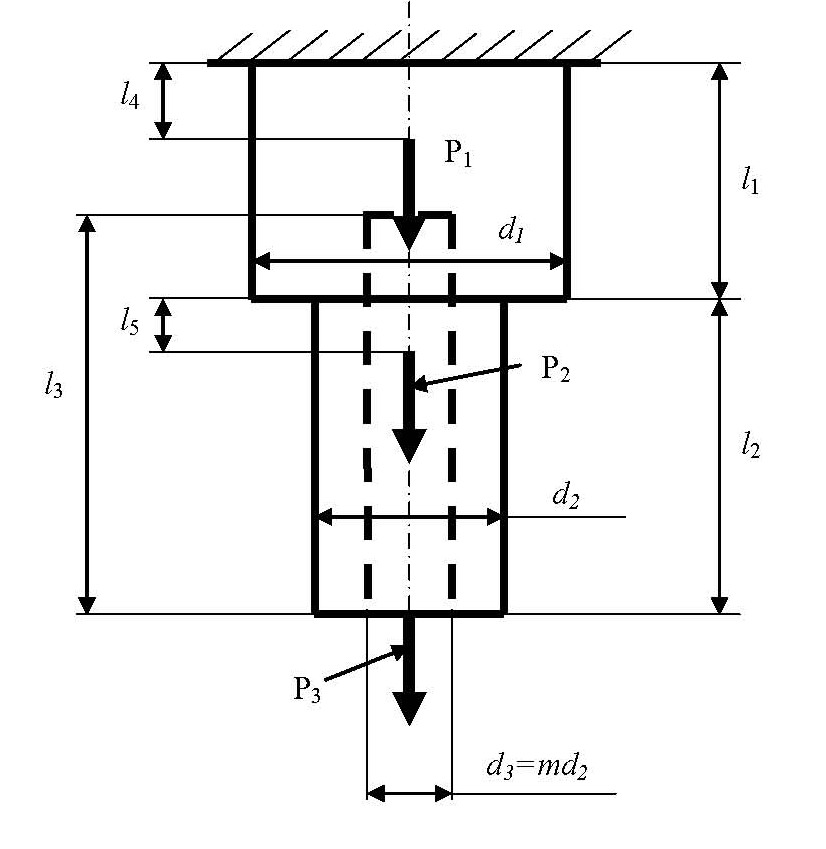 ВАРИАНТ 2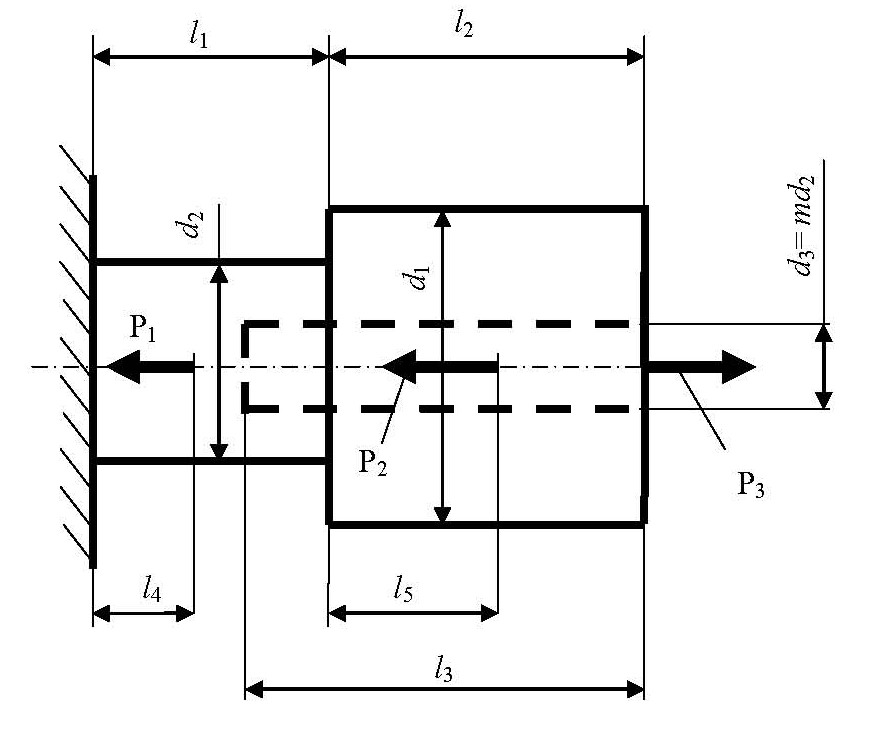 ВАРИАНТ 3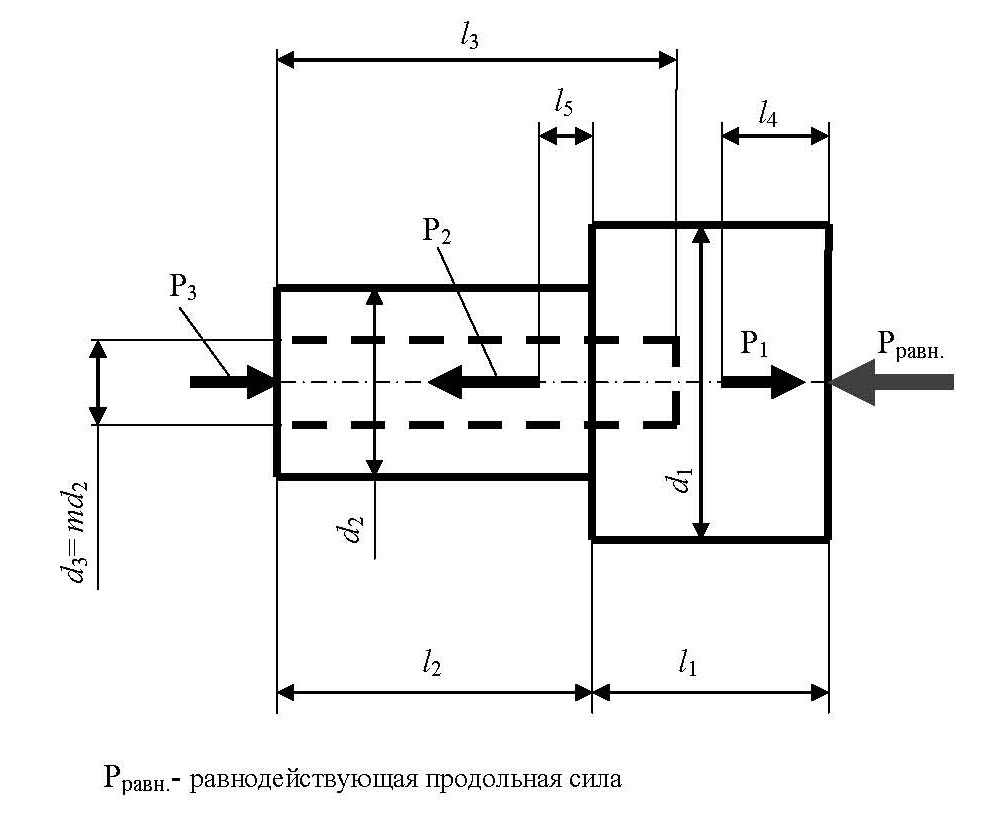 Таблицы  1.1Варианты 001-099Варианты 100-199Варианты 200-299Варианты 300-399Варианты 400-499Варианты 500-599Варианты 600-699Варианты 700-799Варианты 800-899Варианты 900-999Таблица 1.2Варианты 001-099Варианты 100-199Варианты 200-299Варианты 300-399Варианты 400-499Варианты 500-599Варианты 600-699Варианты 700-799Варианты 800-899Варианты 900-999Контрольное домашнее задание №1Задача №2Расчеты на прочность и жесткость при крученииВариант расчетной модели вала (1, 2 или 3) определяется ведущим преподавателем учебной дисциплины.Для вала, нагруженного крутящими моментами Мi  (при формировании расчетной схемы необходимо учесть знаки моментов Мi в соответствии с таблицей 2.1) и уравновешивающим моментом Мy, определить значение момента Мy  и построить эпюру крутящих моментов. Принять l0=10см. Подобрать из условия прочности по допускаемым напряжениям диаметры вала, если [τ] = 150 МПа.Построить эпюру углов поворота сечений вала по его длине относительно левого концевого сечения. Принять модуль сдвига G = 8·104 МПа.Для варианта 1 подобрать из условия прочности по допускаемым напряжениям поперечные размеры вала кольцевого сечения с ориентировочным соотношением диаметров D/d (D- наружный диаметр вала; d- внутренний диаметр вала кольцевого сечения), заданным вариантом задания (предпоследний столбец таблицы 2.1).Построить эпюры распределения касательных напряжений по радиусам в опасных сечениях вала.Необходимые для расчета данные взять из таблиц 2.1 исходных данных к задаче №2.Расчетная модель валаВАРИАНТ 1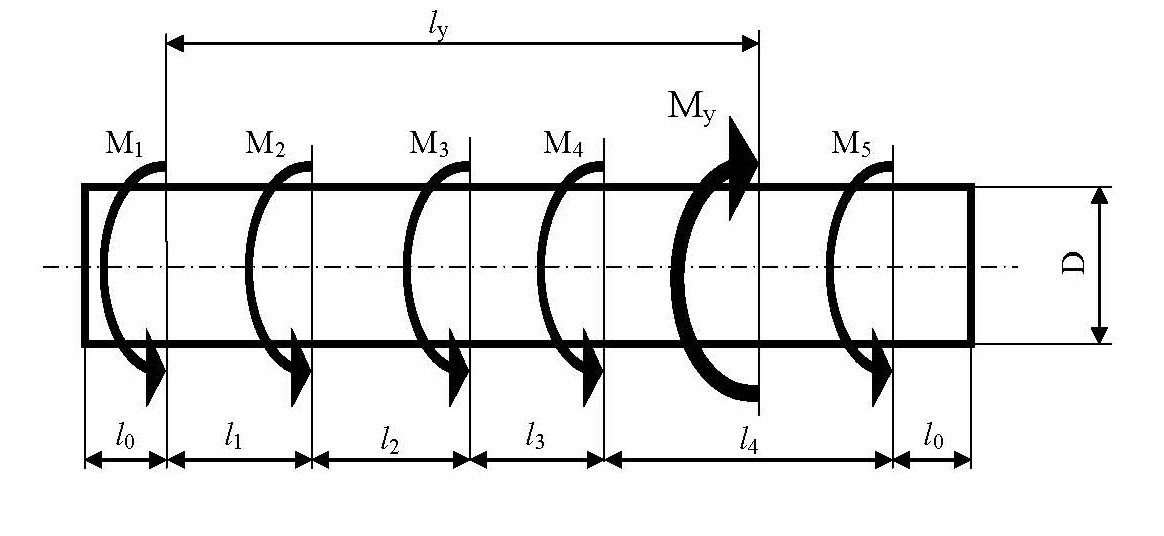 ВАРИАНТ 2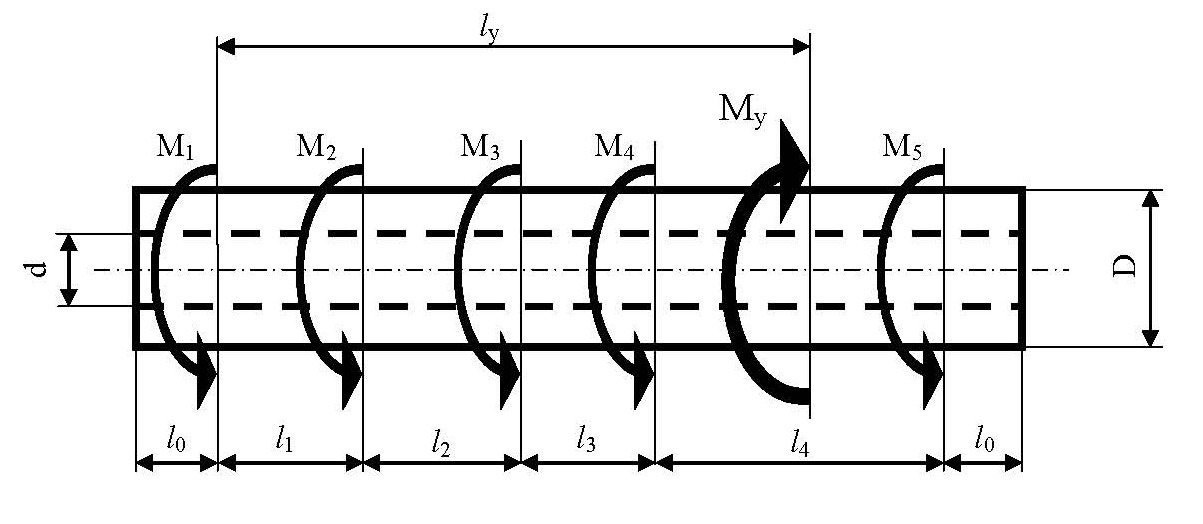 ВАРИАНТ 3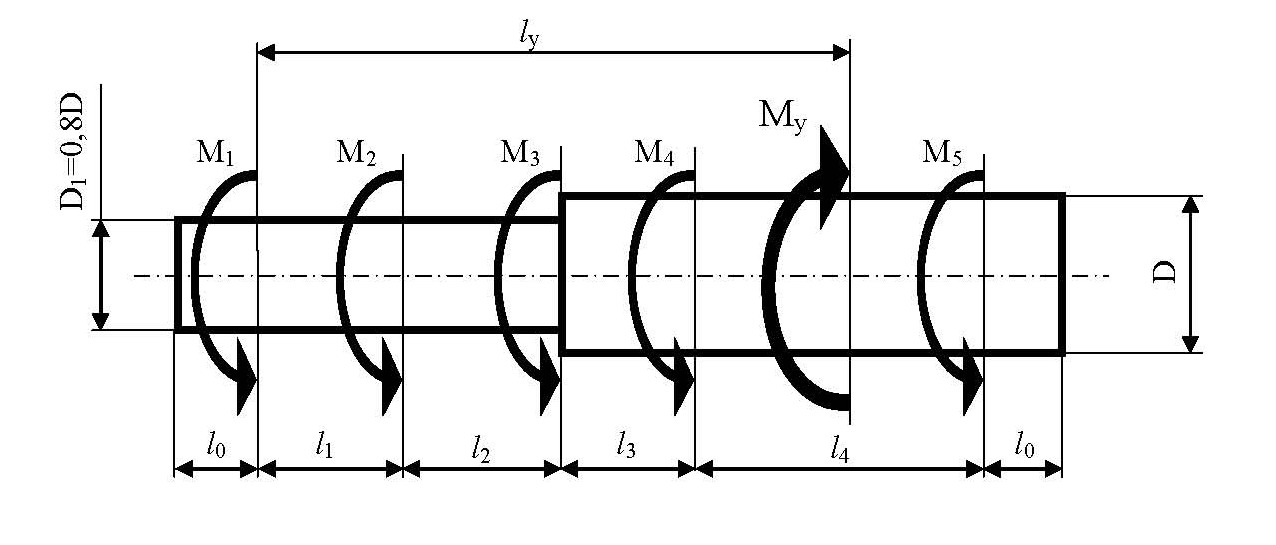 Таблица 2.1Варианты 001-099Варианты 100-199Варианты 200-299Варианты 300-399Варианты 400-499Варианты 500-599Варианты 600-699Варианты 700-799Варианты 800-899Варианты 900-999Контрольное домашнее задание №2Расчеты на прочность и жесткость при изгибеДля заданной серии балок (последний столбец таблицы 3.1) построить эпюры поперечных сил и изгибающих моментов (при формировании расчетной схемы необходимо учесть знаки внешней сосредоточенной силы, момента и распределенной нагрузки в соответствии с таблицей 3.1). Порядок выбора варианта КДЗ №2 описан в п.1.1 настоящих методических указаний.Исходные данные для расчетов приведены в таблице 3.1. Для балки №2:Выявить с помощью эпюр внутренних силовых факторов опасные сечения. Для одного из них (рекомендуется выбрать сечение, в котором изгибающий момент достигает максимального значения) подобрать стандартный профиль для сечения балки (рекомендуется стальной двутавр)  из условия прочности по допускаемым напряжениям. Принять [σ] = 180 МПа.Построить эпюры нормальных и касательных напряжений по высоте подобранного поперечного сечения, указать опасные точки. Определить коэффициент запаса прочности балки в условиях прямого поперечного изгиба, используя теорию наибольших касательных напряжений.Для балки №1 (консольно-защемленная балка), используя интегралы Мора (правило Верещагина), определить угол поворота поперечного сечения, в котором приложена сосредоточенная сила Р.Схемы балок к задаче №3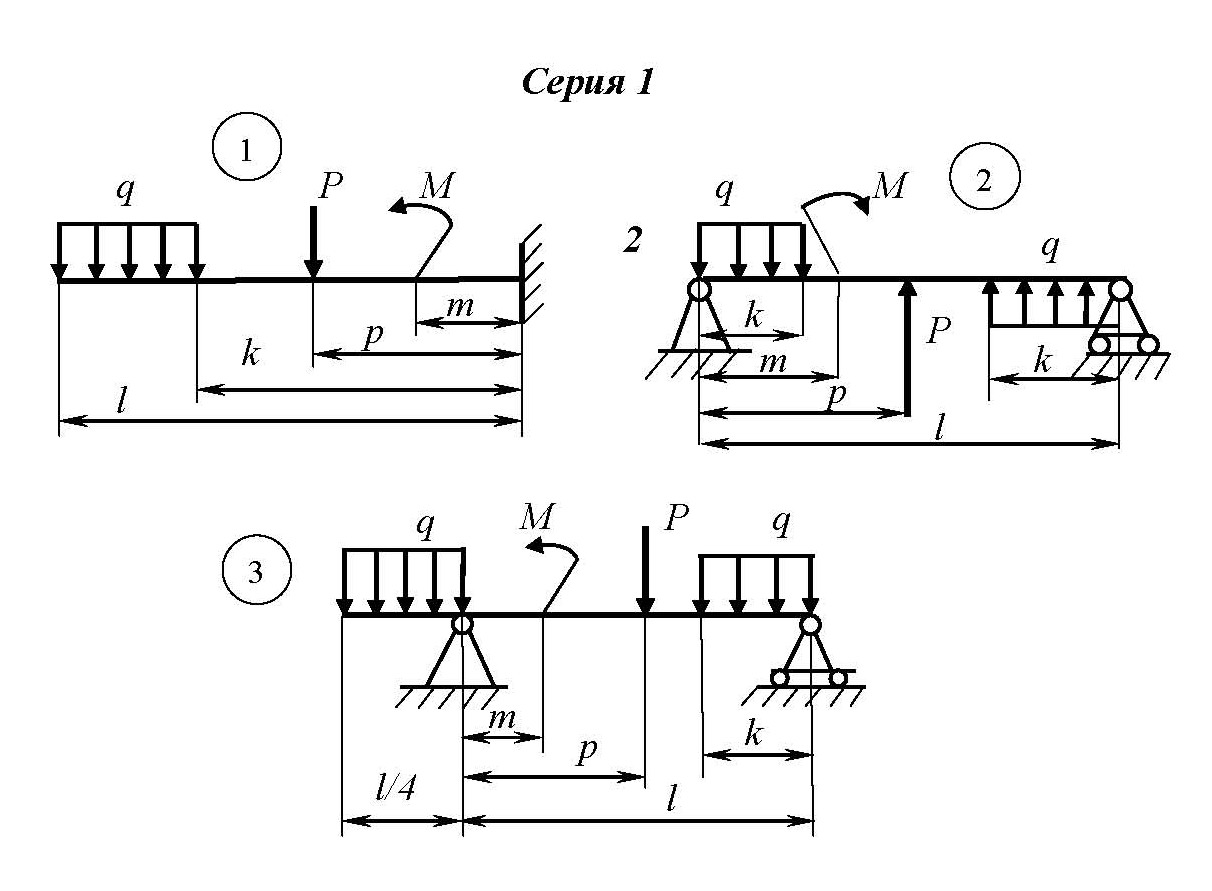 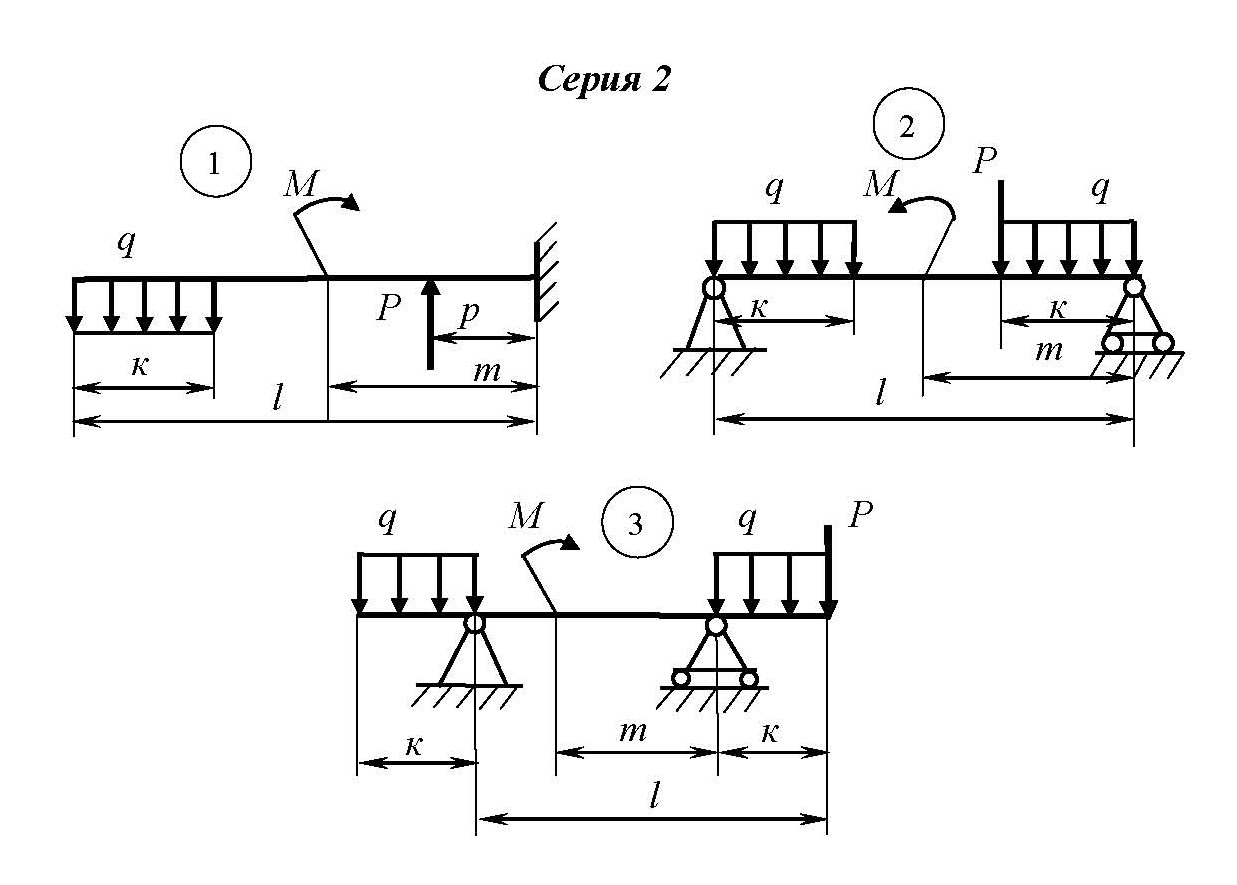 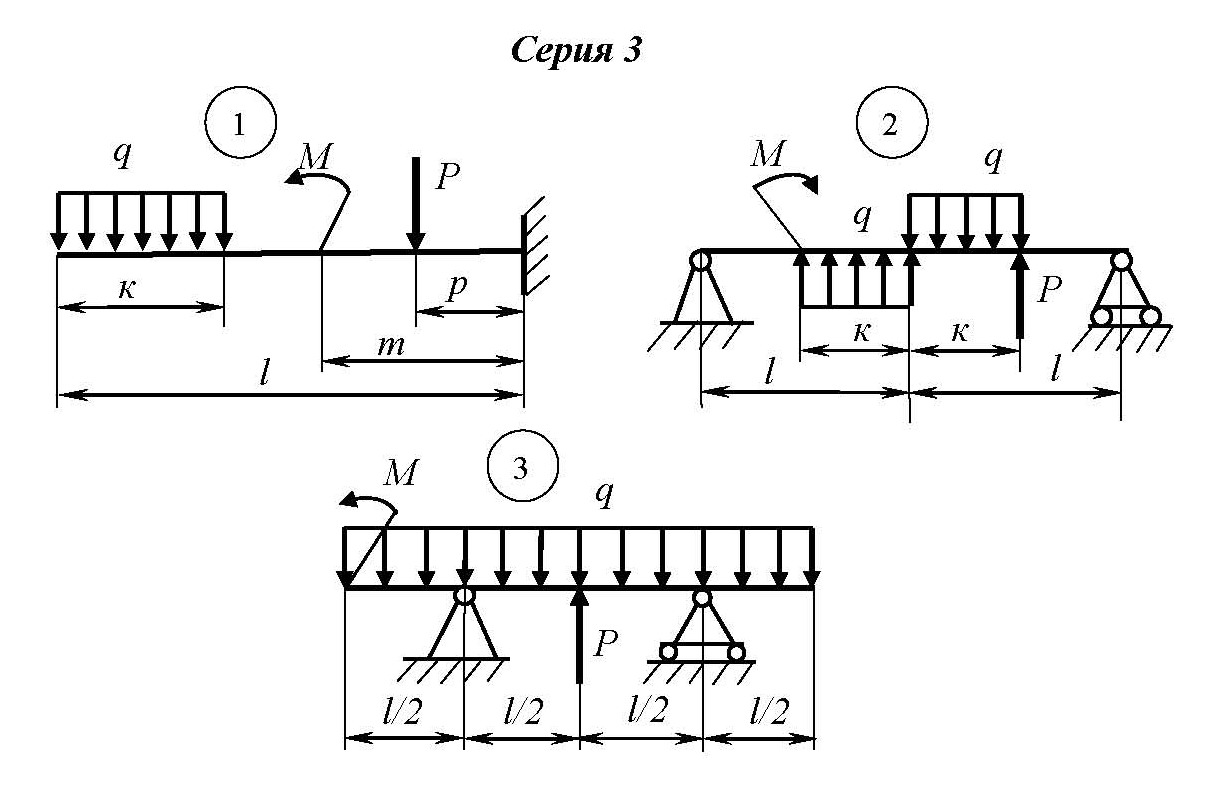 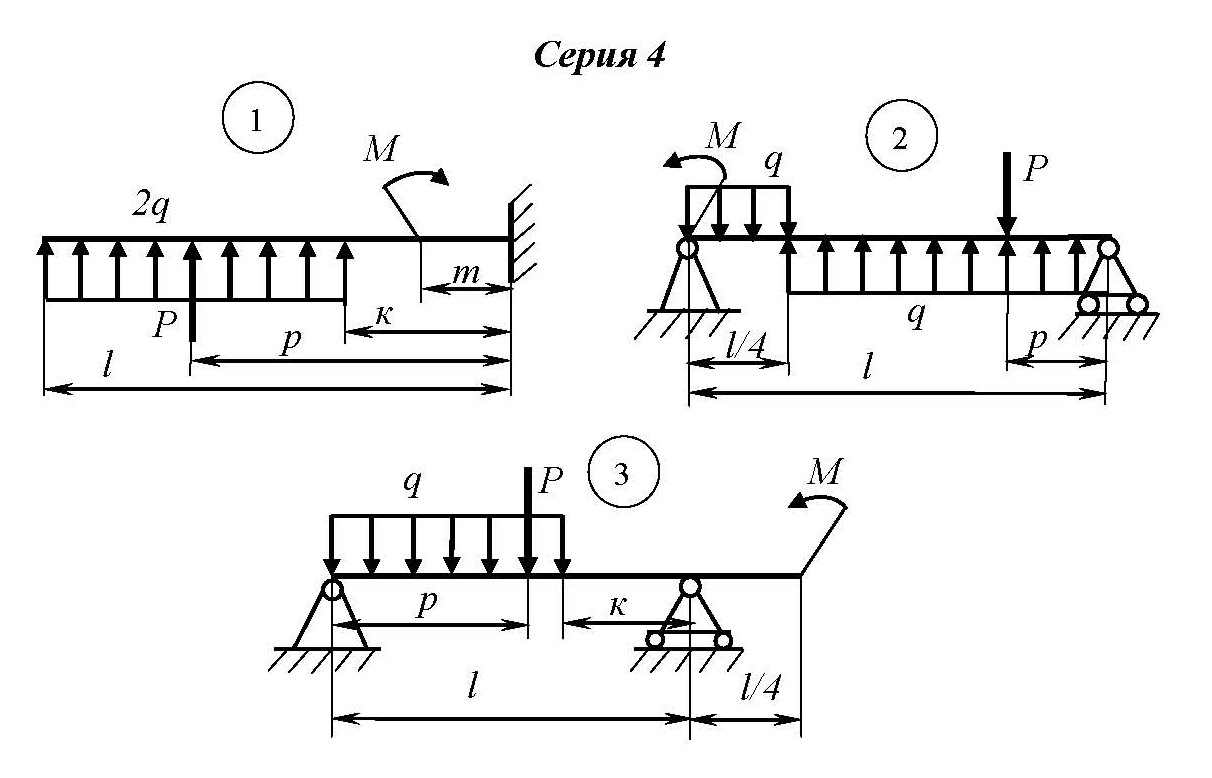 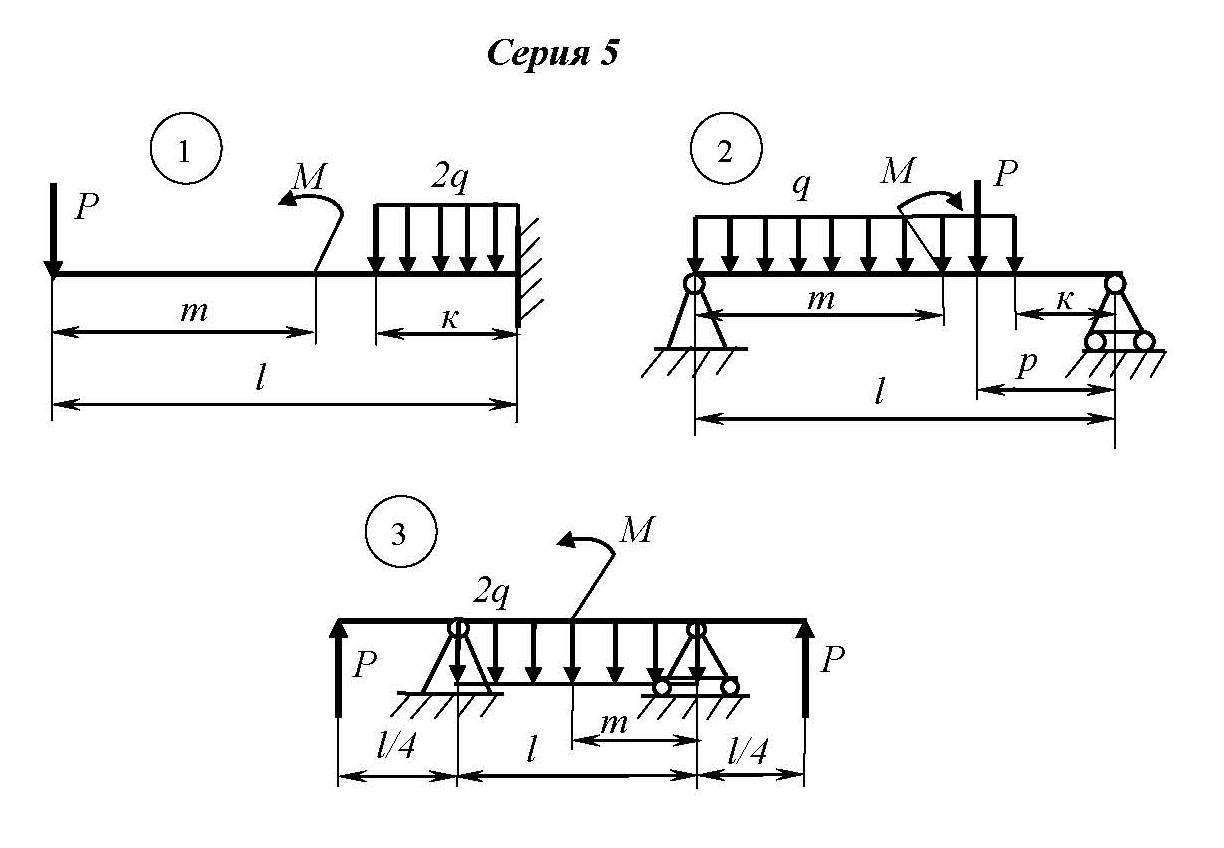 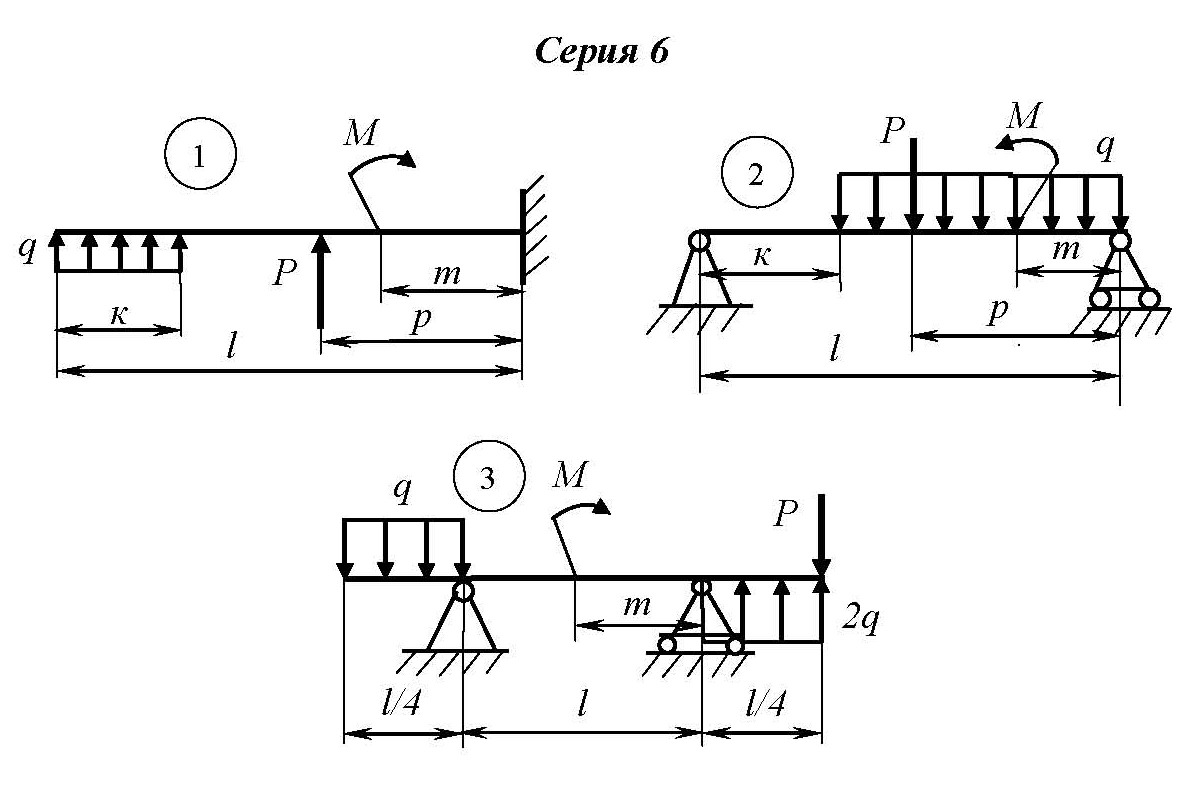 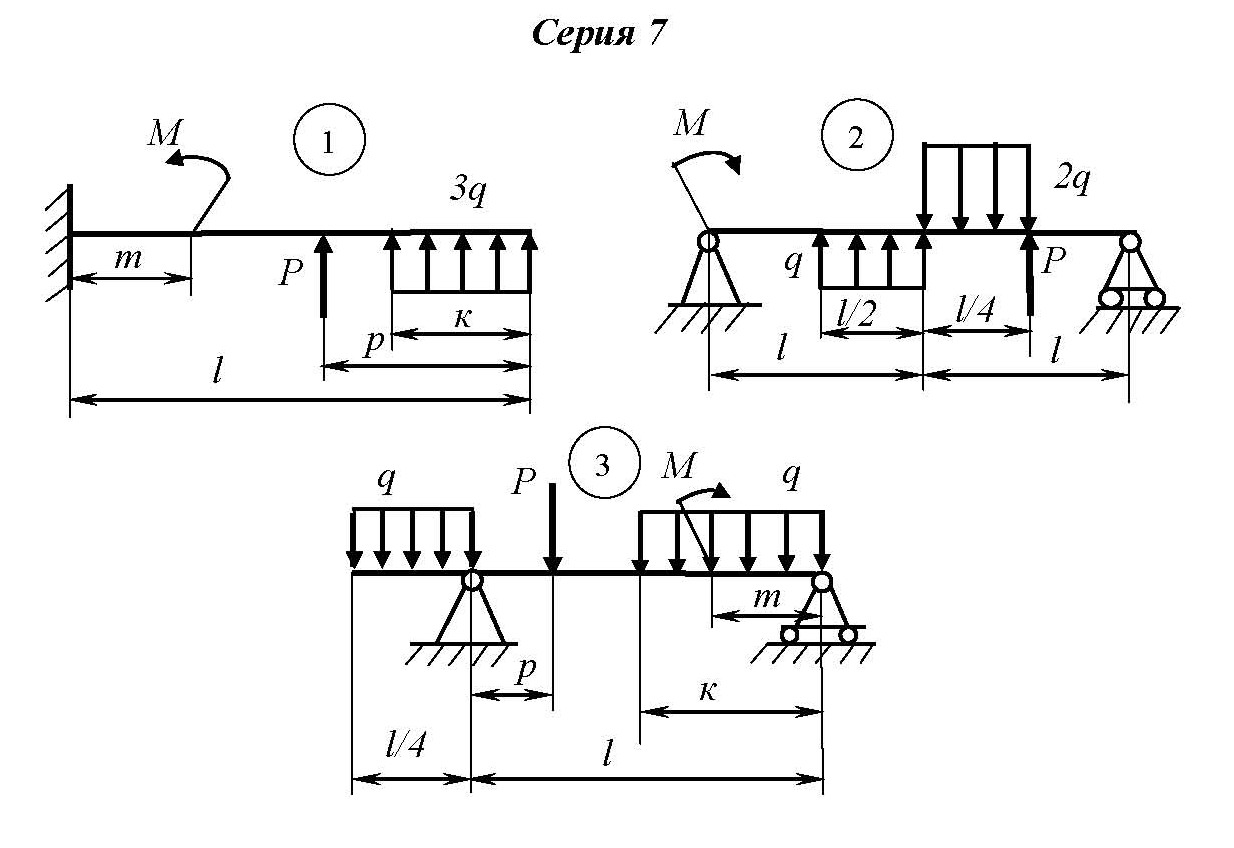 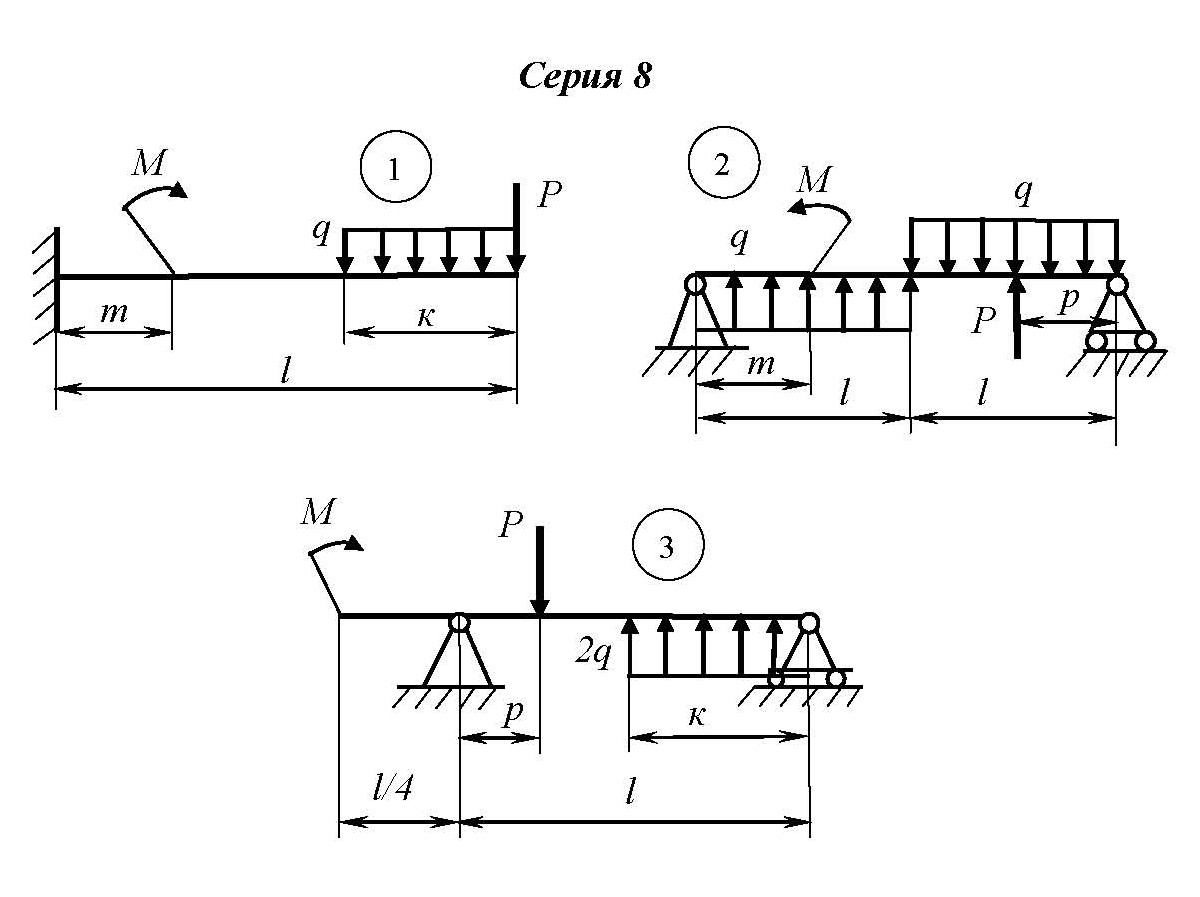 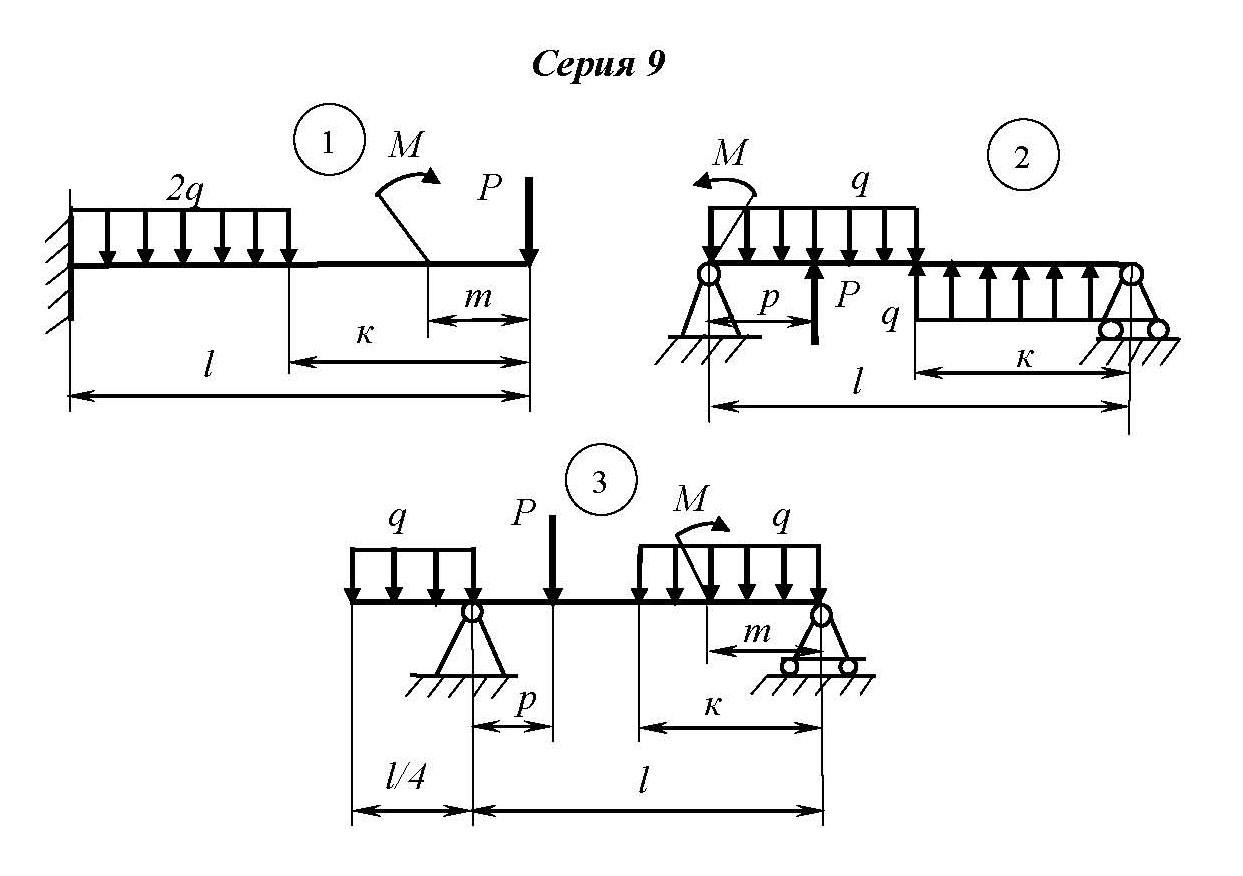 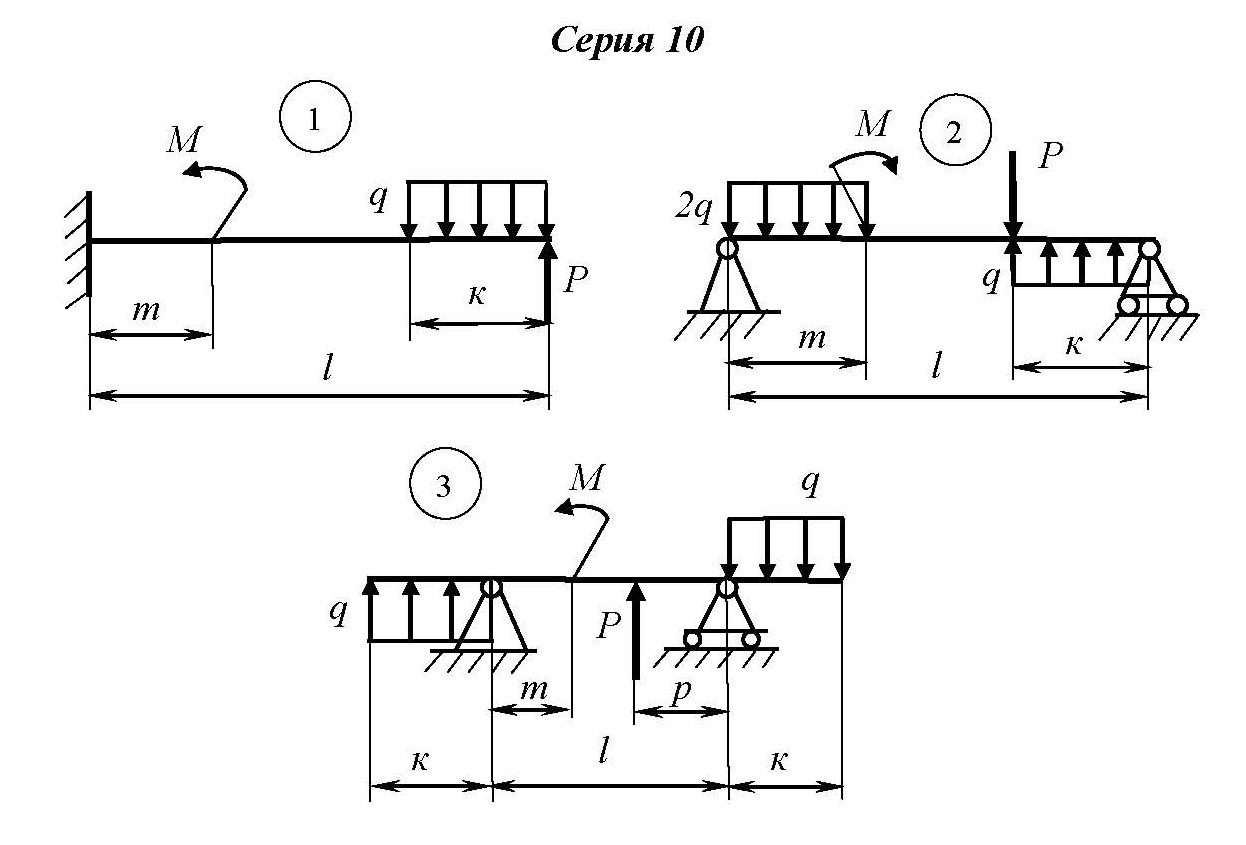 Таблицы 3.1Варианты 001- 099 (серым цветом показан вариант 056)Варианты 100 - 199Варианты 200-299Варианты 300-399Варианты 400-499Варианты 500-599Варианты 600 - 699Варианты 700-799Варианты 800-899Варианты 900-999    Приложение 1Пример оформления титульного листа контрольного домашнего заданияФЕДЕРАЛЬНОЕ ГОСУДАРСТВЕННОЕ БЮДЖЕТНОЕ ОБРАЗОВАТЕЛЬНОЕУЧРЕЖДЕНИЕ ВЫСШЕГО ОБРАЗОВАНИЯМОСКОВСКИЙ  ГОСУДАРСТВЕННЫЙ  ТЕХНИЧЕСКИЙУНИВЕРСИТЕТ  ГРАЖДАНСКОЙ  АВИАЦИИКафедра технической механики и инженерной графикиКонтрольная работа ………………………………..            (зачтена, не зачтена)Преподаватель………………………………..( ученая степень, звание, Ф.И.О.)……………………………………...               (подпись, дата)Контрольное домашнее задание по дисциплине«Сопротивление материалов»М-181069.КДЗ 01(02).069.00                                                                             Работу  выполнил       студент группы…………………………..                                                                                                                   (Ф.И.О.)                                                                                       ……………………..                                                                                                               (подпись, дата)Москва 2019г.№вариантаР1,кНР2,кНР3,кНm№вариантаl1,смl2,смl3,смl4,смl5,см100-1040200,50221215145110-1020400,6115251081012010-20500,32253015162213010-20300,43301510206140-1020300,541530253161504010-200,4530251524181605010200,7625151718917050-30200,572025101015180-2040100,68253020161219020-30500,793020152011№вариантаР1,кНР2,кНР3,кНm№вариантаl1,смl2,смl3,смl4,смl5,см000-2010400,6010161768010-2040300,51162025121602040-10200,42401022155030-2050100,731020166100405010-200,642016101480502050-100,251610121360603010200,561512109807010-20300,37122215101408030-40200,582215121890905020-300,691522121117№вариантаР1,кНР2,кНР3,кНm№вариантаl1,смl2,смl3,смl4,смl5,см100-1040200,50221215145110-1020400,6115252081012010-20500,32253015162213010-20300,43301520206140-1020300,5415302510161504010-200,4530253524181605010200,7625151718917050-30200,572025301015180-2040100,68253040161219020-30500,793020252011№вариантаР1,кНР2,кНР3,кНm№вариантаl1,смl2,смl3,смl4,смl5,см200-3050200,702020151418210-2030-100,4130252016142203010-200,5225201012122302030-100,633018141610240-1020500,541824101011250-2050100,35243018181826010-20500,4630241816142702040-100,67241810181028010-20400,5818301410222904020-100,69162412910№вариантаР1,кНР2,кНР3,кНm№вариантаl1,смl2,смl3,смl4,смl5,см30050-20100,702432161518310-1030200,61321618189320-2010300,52163224920330-1030200,7332241610113402050-300,4424162016635010-20400,55401520321036040-20100,46152030612370-1040200,37204015132838050-20100,6840201524113901050-200,59201510116№вариантаР1,кНР2,кНР3,кНm№вариантаl1,смl2,смl3,смl4,смl5,см400-2010500,401614109841020-10600,711832241018420-2010200,5232241822144301030-200,632418221094402040-100,341824229164503020-100,25243218132046050-20100,5632182022104704020-100,7714221081648050-30200,48223014122449030-20500,69301412166№вариантаР1,кНР2,кНР3,кНm№вариантаl1,смl2,смl3,смl4,смl5,см500-2010400,6010161768510-2040300,51162010121652040-10200,42401012155530-2050100,731020166105405010-200,642016101485502050-100,251610121365603010200,561512109857010-20300,37122215101458030-40200,582215121895905020-300,691522121117№вариантаР1,кНР2,кНР3,кНm№вариантаl1,смl2,смl3,смl4,смl5,см600-1040200,50221215145610-1020400,6115251081062010-20500,32253015162263010-20300,43301510206640-1020300,541530258166504010-200,4530251524186605010200,7625151718967050-30200,572025101015680-2040100,68253020161269020-30500,793020152011№вариантаР1,кНР2,кНР3,кНm№вариантаl1,смl2,смl3,смl4,смl5,см700-3050200,702020151418710-2030-100,4130252016147203010-200,5225201012127302030-100,633018141610740-1020500,541824101011750-2050100,35243018181876010-20500,4630241816147702040-100,67241810181078010-20400,5818301410227904020-100,69162412910№вариантаР1,кНР2,кНР3,кНm№вариантаl1,смl2,смl3,смl4,смl5,см80050-20100,702432161518810-1030200,61321618189820-2010300,52163224920830-1030200,7332241610118402050-300,4424162016685010-20400,55401520321086040-20100,46152010612870-1040200,37204015132888050-20100,6840201524118901050-200,59201510116№вариантаР1,кНР2,кНР3,кНm№вариантаl1,смl2,смl3,смl4,смl5,см900-2010500,401614109891020-10600,711832241018920-2010200,5232241822149301030-200,632418221099402040-100,341824229169503020-100,25243218132096050-20100,5632182022109704020-100,7714221081698050-30200,48223014122499030-20500,69301412166№ вар.НаименованиематериалаМаркаматериалаσт,МПаЕ,МПа№ вар.f000СтальСталь 102101,90·10501,4010Алюминиевый сплавАМг-2П2100,7·10511,7020Титановый сплавВТ14701,25·10522,0030СтальСталь 202502,02·10531,5040Алюминиевый сплавАМг-61700,7·10541,8050МагниевыйсплавМА11400,4·10551,8060СтальСталь 3С3002,0·10561,6070Алюминиевый сплавД1Т2500,71·10571,9080Титановый сплавОТ45501,1·10581,8090СтальСталь 403402,14·10591,7№ вар.НаименованиематериалаМаркаматериалаσт,МПаЕ,МПа№ вар.f100Алюминиевый сплавД6(3)3000,75·10501,2110МагниевыйсплавМА32200,43·10511,7120СтальСталь 453602,04·10521,8130Алюминиевый сплавД162900,71·10531,5140Титановый сплавВТ89501,1·10541,6150СтальСталь 453802,20·10551,9160Алюминиевый сплавАК4-12800,72·10561,5170МагниевыйсплавВМ65-13000,43·10571,6180СтальСталь 604102,08·10582,0190Алюминиевый сплавВД173300,71·10591,7№ вар.НаименованиематериалаМаркаматериалаσт,МПаЕ,МПа№ вар.f200СтальСталь 30Г3202,17·10501,4210Алюминиевый сплавАЛ11700,72·10511,5220Титановый сплавВТ3-18501,15·10521,6230МагниевыйсплавМЛ61100,42·10531,7240СтальСталь 40Х6502,19·10541,2250Алюминиевый сплавАЛ31200,7·10551,3260Титановый сплавВТ148501,15·10561,4270СтальСталь1Х18Н9Т2402,0·10571,5280Алюминиевый сплавАЛ191600,7·10581,6290МагниевыйсплавМЛ6(терм)1400,42·10591,4№ вар.НаименованиематериалаМаркаматериалаσт,МПаЕ,МПа№ вар.f300СтальСталь 30Г3202,17·10501,8310Алюминиевый сплавАЛ11700,72·10511,6320Титановый сплавВТ3-18501,15·10521,2330МагниевыйсплавМЛ61100,42·10531,1340СтальСталь 40Х6502,19·10541,5350СтальСталь 453802,20·10551,4360Алюминиевый сплавАК4-12800,72·10561,3370МагниевыйсплавВМ65-13000,43·10571,8380СтальСталь 604102,08·10581,6390Алюминиевый сплавВД173300,71·10591,7№ вар.НаименованиематериалаМаркаматериалаσт,МПаЕ,МПа№ вар.f400СтальСталь 102101,90·10501,4410Алюминиевый сплавАМг-2П2100,7·10511,7420Титановый сплавВТ14701,25·10522,0430СтальСталь 202502,02·10531,5440Алюминиевый сплавАМг-61700,7·10541,8450МагниевыйсплавМА11400,4·10551,8460СтальСталь 3С3002,0·10561,6470Алюминиевый сплавД1Т2500,71·10571,9480Титановый сплавОТ45501,1·10581,8490СтальСталь 403402,14·10591,7№ вар.НаименованиематериалаМаркаматериалаσт,МПаЕ,МПа№ вар.f500Алюминиевый сплавД6(3)3000,75·10501,4510МагниевыйсплавМА32200,43·10511,7520СтальСталь 453602,04·10521,8530Алюминиевый сплавД162900,71·10531,5540Титановый сплавВТ89501,1·10541,6550СтальСталь 453802,20·10551,9560Алюминиевый сплавАК4-12800,72·10561,5570МагниевыйсплавВМ65-13000,43·10571,6580СтальСталь 604102,08·10582,0590Алюминиевый сплавВД173300,71·10591,7№ вар.НаименованиематериалаМаркаматериалаσт,МПаЕ,МПа№ вар.f600СтальСталь 30Г3202,17·10501,3610Алюминиевый сплавАЛ11700,72·10511,4620Титановый сплавВТ3-18501,15·10521,5630МагниевыйсплавМЛ61100,42·10531,6640СтальСталь 40Х6502,19·10541,7650Алюминиевый сплавАЛ31200,7·10551,2660Титановый сплавВТ148501,15·10561,3670СтальСталь1Х18Н9Т2402,0·10571,4680Алюминиевый сплавАЛ191600,7·10581,5690МагниевыйсплавМЛ6(терм)1400,42·10591,6№ вар.НаименованиематериалаМаркаматериалаσт,МПаЕ,МПа№ вар.f700СтальСталь 102101,90·10501,7710Алюминиевый сплавАМг-2П2100,7·10511,8720Титановый сплавВТ14701,25·10521,5730СтальСталь 202502,02·10531,6740Алюминиевый сплавАМг-61700,7·10541,1750МагниевыйсплавМА11400,4·10551,3760СтальСталь 3С3002,0·10561,7770Алюминиевый сплавД1Т2500,71·10571,4780Титановый сплавОТ45501,1·10581,8790СтальСталь 403402,14·10591,6№ вар.НаименованиематериалаМаркаматериалаσт,МПаЕ,МПа№ вар.f800Алюминиевый сплавД6(3)3000,75·10501,4810МагниевыйсплавМА32200,43·10511,7820СтальСталь 453602,04·10521,8830Алюминиевый сплавД162900,71·10531,5840Титановый сплавВТ89501,1·10541,6850СтальСталь 453802,20·10551,9860Алюминиевый сплавАК4-12800,72·10561,5870МагниевыйсплавВМ65-13000,43·10571,6880СтальСталь 604102,08·10582,0890Алюминиевый сплавВД173300,71·10591,7№ вар.НаименованиематериалаМаркаматериалаσт,МПаЕ,МПа№ вар.f900СтальСталь 30Г3202,17·10501,3910Алюминиевый сплавАЛ11700,72·10511,4920Титановый сплавВТ3-18501,15·10521,5930МагниевыйсплавМЛ61100,42·10531,6940СтальСталь 40Х6502,19·10541,7950Алюминиевый сплавАЛ31200,7·10551,2960Титановый сплавВТ148501,15·10561,3970СтальСталь1Х18Н9Т2402,0·10571,4980Алюминиевый сплавАЛ191600,7·10581,5990МагниевыйсплавМЛ6(терм)1400,42·10591,6№вар.М1,НмМ2,НмМ3,Нмl1,смl2,см№вар.М4,НмМ5,Нмl3,смl4,смD/dly,см0001000-500-70040350800200060451.5200102000-400-800503011600110055351.7600204002000-800354022000-80045502.1450301500-300-600503531100160030551.41000401200-700150035404-500100045501.1120050500-6001000454052000-50050351.625060-8002000-40060306-700180045351.8700701000-7001600402571800-90030301.380080-600150030025308-900150055202.51200901600-6001200355091500-60055251.6100№вар.М1,НмМ2,НмМ3,Нмl1,смl2,см№вар.М4,НмМ5,Нмl3,смl4,смD/dly,см100-700800-200384501000250060451.825110-300-6001500503211200-70040351.360120-6001500300403721400-70045502.5901301500-9001100375031600-50030451.41301401100-8001400423541800-40050401.130150200-50070030405-800100035501.5851601300-400100060246100040040301.770170-9001300100040267-700120025351.910018010001200-600252081200-60055402.4351901200-600100035559-600180048271.1100№вар.М1,НмМ2,НмМ3,Нмl1,смl2,см№вар.М4,НмМ5,Нмl3,смl4,смD/dly,см20012001000-70050320-400180040251.5252102002000-50045521-500160044381.7602201600400-80043362-300140044512.190230-9001500200040483700120052241.415024010001200-40044314-500100064251.1302501600-500200031485-800-60054381.650260-6001600-50052406-600120034501.8100270-8001200700305371200-70036521.31402808001100-60024628-700100046242.515290-7001400600464091000-60032541.660№вар.М1,НмМ2,НмМ3,Нмl1,смl2,см№вар.М4,НмМ5,Нмl3,смl4,смD/d     ly,см300-90016001200244801000-50037551.81531015006000-300543211600-60046401.370320-7001000160030502-800200038222.5903302000-800400534031000160041601.440340-700-500100052254200080051441.160350-9001200160040365-600150062381.590360-3001500-60050266110090049271.7953702000-400-80044337900180050421.920380400200080030488180070038532.45039050090070062409-500200036421.130№вар.М1,НмМ2,НмМ3,Нмl1,смl2,см№вар.М4,НмМ5,Нмl3,смl4,смD/dly,см40016001200-600436002000-50026381.830410-6001000120035501-400180025331.350420150011001300563121600-60034202.595430-8002000-70028443-500170055361.4140440100013001400406441600100046351.14545014001200-80036385-600180028301.55546012001500-900325161400120029321.710047019001300-60063207-700140032281.9120480-80017001300305081200160032442.4154902000-80050026639-900130045241.150№вар.М1,НмМ2,НмМ3,Нмl1,смl2,см№вар.М4,НмМ5,Нмl3,смl4,смD/dly,см5001000-500-70040350800200060451,5255102000-400-800503011600110055351.760520-4002000-80035402200080045502.1905301500300-600503531100160030551.41305401200-800150035404-500100045501.120550500-6001000454052000-50050351.660560800200040060306700180045351.810057010007-001600402571800-90030301.3110580-600150030025308900150055202.5155901600-200120035509150060055251.655№вар.М1,НмМ2,НмМ3,Нмl1,смl2,см№вар.М4,НмМ5,Нмl3,смl4,смD/dly,см600700-800-20038450100070060451.820610300-6001500503211200-70040351.365620-6001500300403721400-30045502.5906301500-3001100375031600-50030451.41206401100-8001400423541800-40050401.130650200500-70030405-800100035501.55066013004001000602461000-80040301.7100670-4001300100040267-700120025351.910068010001200-600252081200-60055402.4156901200-600100035559-600180048271.145№вар.М1,НмМ2,НмМ3,Нмl1,смl2,см№вар.М4,НмМ5,Нмl3,смl4,смD/dly,см70012001000-70050320-400180040251.530710-9002000150045521-500160044381.7607201600-400-80043362-300140044512.1100730-4001500200040483-700120052241.415074010001200-40044314-500100064251.1257501600-500200031485-80060054381.6557606001600-50052406-600120034501.8140770-8001200700305371200-70036521.3607808001100-60024628-700100046242.51007907001400-600464091000-80032541.6135№вар.М1,НмМ2,НмМ3,Нмl1,смl2,см№вар.М4,НмМ5,Нмl3,смl4,смD/dly,см800-90016001200244801000-50037551.81581015006000-800543211600-70046401.375820-7001000160030502-800200038222.5908302000-800-400534031000160041601.4150840-7005001000522542000-80051441.130850-7001200160040365600150062381.555860-6001500600502661100-90049271.7908702000400-80044337-900180050421.91408804002000-800304881800-70038532.415890500500-70062409500200036421.185№вар.М1,НмМ2,НмМ3,Нмl1,смl2,см№вар.М4,НмМ5,Нмl3,смl4,смD/dly,см90016001200-700436002000-50026381.830910-6001000120035501-400180025331.350920150011001300563121600-60034202.5100930-8002000-70028443-500170055361.4135940100013001400406441600100046351.12095014001200-80036385-600180028301.55596012001500-900325161400120029321.710097019001300-60063207-700140032281.913098080017001300305081200160032442.415990200080050026639900130045241.150№вариантаМ,кНмР,кНq,кН/м№вар.l,мm,мк,мр,мСерия№000-23 461401,60,51,20,8101026-481911,60,81,10,520203462-1321,20,90,40,2303024-81-4031,60,30,61,3404010-602641,41,10,30,7505030-422251,20,60,41,060603218-4061,50,51,10,8707036-401871,51,10,50,3808032-461981,10,20,40,8909018-453091,20,20,40,810№вариантаМ,кНмР,кНq,кН/м№вар.l,мm,мк,мр,мСерия№100-2156-1801,10,50,80,4211012-611211,81,30,60,3312024-702021,40,30,51,2413028-653031,61,10,40,8514040100-1641,60,80,61,2615040-822051,20,40,80,571602166-3261,41,10,50,2817036-722871,20,30,50,99180-28481081,40,40,51,11019029-54-1291,30,41,00,61№вариантаМ,кНмР,кНq,кН/м№вар.l,мm,мк,мр,мСерия№200-12134601,41,10,50,2321018-403811,60,30,50,842202130-2221,10,80,30,6523030-284231,60,80,51,16240-4724-5841,00,40,80,572503242-6051,71,10,50,38260-42385661,60,30,51,1927030-433371,80,40,61,3102802436-3881,50,51,10,81290-40226191,60,81,20,52№вариантаМ,кНмР,кНq,кН/м№вар.l,мm,мк,мр,мСерия№30028-301201,50,40,61,0431026-352011,61,20,40,8532030-282621,80,90,61,363301243-2031,60,51,31,4734020-542241,10,80,40,38350-42401651,40,30,51,1936032-401861,70,40,61,2103703648-2871,10,40,80,6138032-422681,00,50,80,3239028-454091,50,90,50,33№вариантаМ,кНмР,кНq,кН/м№вар.l,мm,мк,мр,мСерия№400-30223001,00,40,80,5541024-302111,40,81,20,564202932-2221,41,20,50,2743038-202631,60,40,61,2844021-334041,50,20,40,894501821-2651,00,40,30,71046027-362261,40,40,80,5147018-204071,41,10,50,424802128-3481,30,30,51,0349030-402091,50,40,51,14№вариантаМ,кНмР,кНq,кН/м№вар.l,мm,мк,мр,мСерия№50023 -461401,60,51,20,8151026-481911,60,81,10,52520-34621321,20,90,40,2353024-814031,60,30,61,345401060-2641,41,10,30,7555030-422251,20,60,41,06560-32184061,50,51,10,8757036-401871,51,10,50,385803246-1981,10,20,40,8959018-453091,20,20,40,810№вариантаМ,кНмР,кНq,кН/м№вар.l,мm,мк,мр,мСерия№60021-561801,10,50,80,4261012-611211,81,30,60,336202470-2021,40,30,51,24630-28-653031,61,10,40,8564040-1001641,60,80,61,2665040-822051,20,40,80,576602166-3261,41,10,50,2867036-722871,20,30,50,9968028-481081,40,40,51,11069029-541291,30,41,00,61№вариантаМ,кНмР,кНq,кН/м№вар.l,мm,мк,мр,мСерия№7001213-4601,41,10,50,237101840-3811,60,30,50,847202130-2221,10,80,30,6573030-284231,60,80,51,1674047-245841,00,40,80,577503242-6051,71,10,50,3876042-385661,60,30,51,19770-30433371,80,40,61,31078024-363881,50,51,10,817904022-6191,60,81,20,52№вариантаМ,кНмР,кНq,кН/м№вар.l,мm,мк,мр,мСерия№800-28301201,50,40,61,0481026-352011,61,20,40,858203028-2621,80,90,61,3683012-432031,60,51,31,4784020-542241,10,80,40,3885042-401651,40,30,51,198603240-1861,70,40,61,21087036-482871,10,40,80,6188032-422681,00,50,80,32890-28454091,50,90,50,33№вариантаМ,кНмР,кНq,кН/м№вар.l,мm,мк,мр,мСерия№900-30223001,00,40,80,5591024-302111,40,81,20,569202932-2221,41,20,50,2793038-202631,60,40,61,289402133-4041,50,20,40,89950-18-212651,00,40,30,7109602736-2261,40,40,80,5197018-204071,41,10,50,4298021-28-3481,30,30,51,0399030-402091,50,40,51,14